CYBER COMPETITIONGuidelines:It is a computer knowledge competition.We will provide question paper, and you bring your own stationary. Time limit is 40 minutes.The age categories are:Sub Juniors I -  Up to 7 Years  (up to 2nd grade)Sub Juniors II – 8 to 9 Years (3rd and 4th grade)Sub Juniors III – 10 to 11 Years (5rd and 6th grade)Juniors  -  12 to 15 Years  (7th to 10th grade)Seniors – Above 15 Years (from Inter onwards)
Top 2 Scorers from each age category in both languages will be awarded Winner and Runner prizes. So total 20 prizes.The competition will be held for all age categories simultaneously. Enrollment fee for Sub juniors is ₹100/- , and ₹150/- for Juniors & Seniors. Winners will get trophy/medal and prizes, and all participants will get certificates.FOR MORE INFO, CALL: AAHLADA ORGANIZATION, 8886034559 or 9490417448.                                          WWW.AAHLADA.COM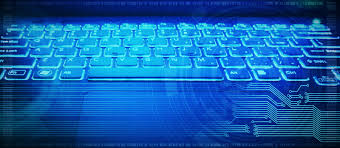 Sunday, Dec 11th,20169.30 AM – 12.30 PM
VENUE:  36, T.I.E., Gate No. 1, 
Behind Andhra Bank Building, Balanagar, Hyderabad